Аналитическая информация об организации первой установочной сессии в Опорной школе (РЦ) КГУ « Общеобразовательная школа №1 имени П. Исакова»2022-2023 уч. годВ соответствии с Законом Республики Казахстан реализации Закона «Об образовании в РК», государственной программой развития образования в Республике Казахстан на 2020-2025 годы, в соответствии с Концепцией развития МКШ в РК, постановлением акимата Аккольского района от 31 декабря 2014 года № А-12/530, для эффективной организации профильного и предпрофильного обучения и на основании приказа отдела образования Аккольского района управления образования Акмолинской области № 260 от 6.10.2022 года отдела образования Аккольского района, приказом № 149 от 13.10.2022 КГУ «Общеобразовательная школа № 1 им. П. Исакова»  продолжил  работу  Ресурсный центр на базе КГУ «Общеобразовательная школа  № 1 им. П. Исакова»Миссия: «Создание условий для обучения и развития учащихся малокомплектных школ»Направление работы: «Использование инновационных технологий с целью раскрытия творческого потенциала учащихся, использование современных подходов к организации образовательного процесса в условиях реализации обновлённого содержания образования».Цели работы: Обеспечение качественным образованием всех детей сельской местности с учетом их способностей, индивидуальных различий на основе всестороннего базового обучения и воспитания, создание оптимальной образовательной модели, способствующей интеллектуальному, нравственному, эстетическому развитию личности, раскрытию творческого потенциала, сохранению и укреплению здоровья школьников, которое позволит обеспечить:- повышение доступности качественного образования, соответствующего требованиям инновационного развития экономики страны, современным требованиям общества;- создание современной инфраструктуры школы, обеспечивающей комфортные и безопасные условия ведения образовательного процесса;Установочная сессия  прошла с 17 по 28.10.2022г.                В первой сессии ресурсного центра приняли участие 21 учащийся 8 – 9-х классов магнитных школ: ОСШ с. Талкара, ОШ им. Мичурина. 8 учащихся Красноборской школы с.Талкара                                                                  8-х классов-3 учащихся9-х классов-5 учащихся 12 учащихся ОШ им.Мичурина с.Лесхоз                                8-х классов-6 учащихся9-х классов-6 учащихсяУчащиеся были распределены по следующим классам:Охват учащихся  в работе сессии увеличился по сравнению с прошлым учебным годом  на 3 уч-ся(2021-2022 учебный год-18 учащихся, 2022-2023 учебный год-21 учащийся)Об организации учебной деятельностиПервая сессия ресурсного центра была запланирована на 10 учебных дней и  организована по разработанному плану и составленному расписанию учебных и воспитательных занятий.Учебная деятельность учащихся МКШ на первой сессии была организована согласно ГОСО – 2012, программе развития опорной школы, единому учебному плану. Учебные занятия проходили по утвержденному расписанию. Педагоги опорной школы провели все занятия с использованием презентаций, видео роликов, смарт панелей с применением образовательной платформы OnlineMektep, Bilimland, Кundelik, интерактивных платформ Liveworksheet, Wordwall для выполнения упражнений с применением современных педагогических, в том числе информационных технологий в соответствии с календарно-тематическим планированием. В ходе сессии были выявлены зоны учебных затруднений школьников, учителями даны индивидуальные консультации.   В период сессии были проведены контрольные срезы знаний, суммативные работы учащихся за разделы, ряд практических и виртуальных лабораторных работ по предметам. По окончании учебной четверти с учащимися провели суммативные работы за 1 четверть, по итогам которых проведен анализ работы и работа над ошибками.Проведён мониторинг входного и итогового тестирования и полный анализ по качеству знаний и успеваемости учащихся магнитных школ. Входное тестирование было проведено с целью выявления стартовых позиций по каждому ученику, по каждому предмету. Итоговые срезы знаний были проведены с целью корректировки знаний, полученных в межсессионный период. В основном учащиеся малокомплектных школ на учебных занятиях проявляли большой интерес к лабораторно-практическим занятиям в виртуальной лаборатории, к урокам с использованием образовательных платформ. Ребята показали качественную работу, с интересом были вовлечены в работу на уроках, вовлечены были в демонстрацию современных чудес робототехники,  ответственно выполняли домашние задания.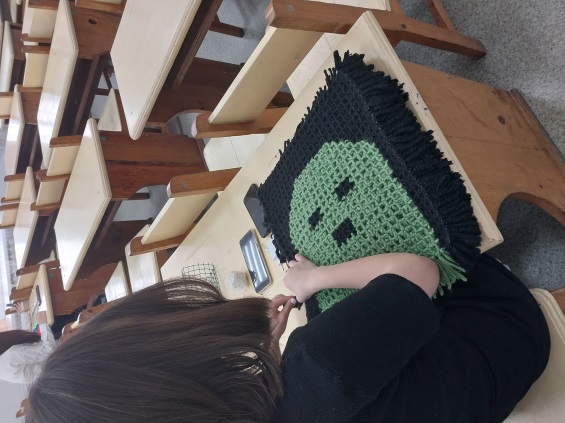 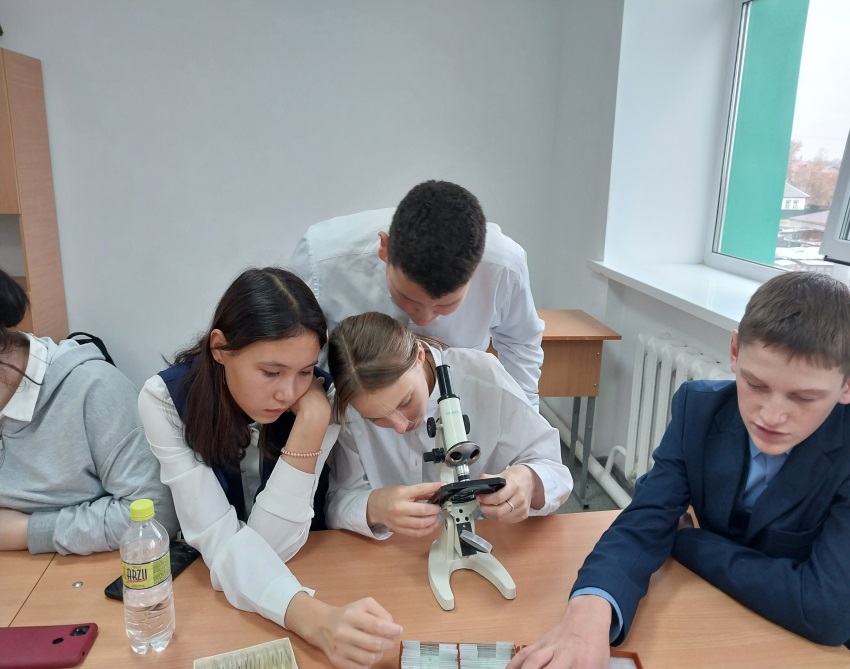 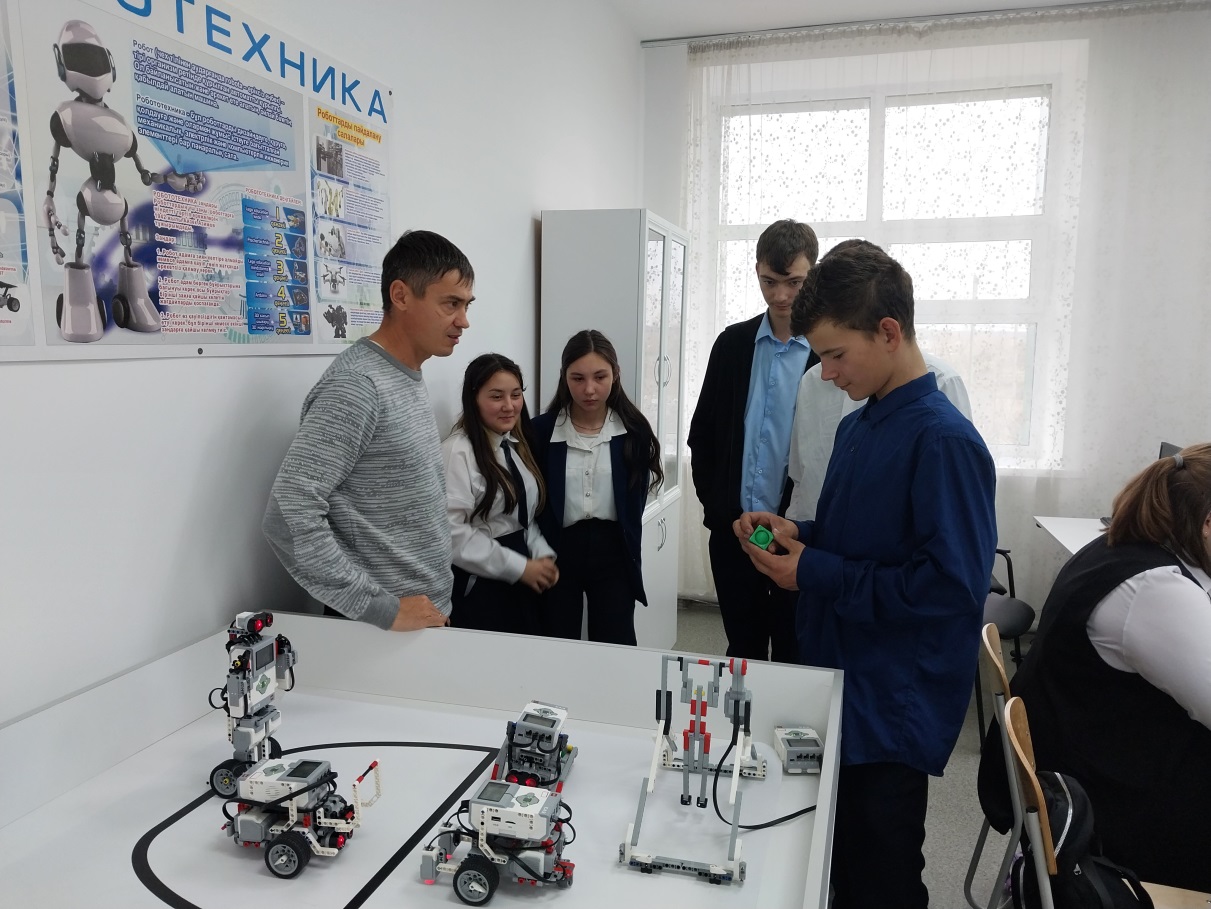 Проект «Читающая школа»В рамках проекта «Читающая школа» учащиеся Ресурсного центра активно поучаствовали в увлекательной игре «По страницам прочитанных книг», ребята вспомнили прочитанные и давно забытые произведения, а также  авторов любимых строк. Библиотекарь школы Чабанюк А.Е. презентавала популярные  произведения современных писателей, где отражается актуальное время нынешних лет. Ребята с восторгом побывали в выставке новых красивых книг.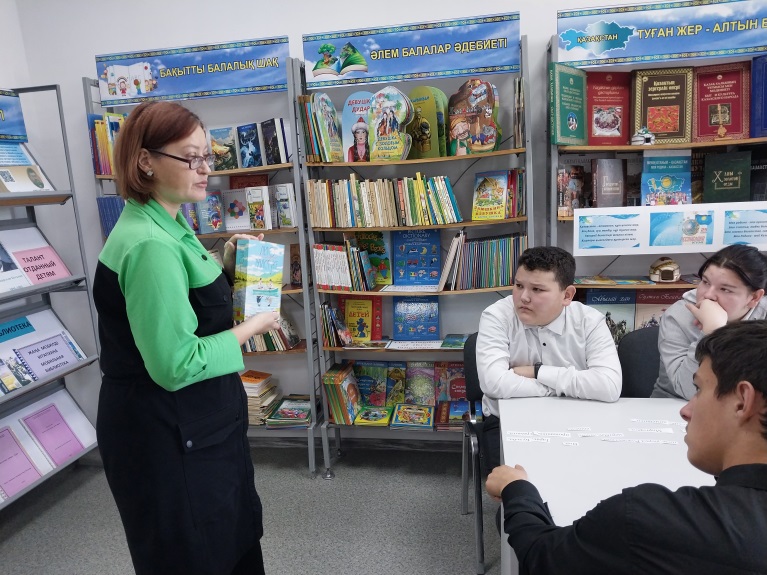 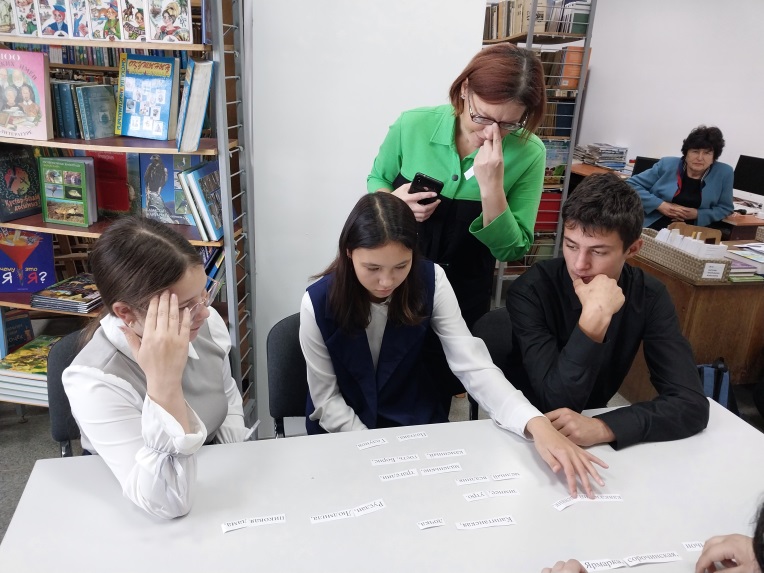 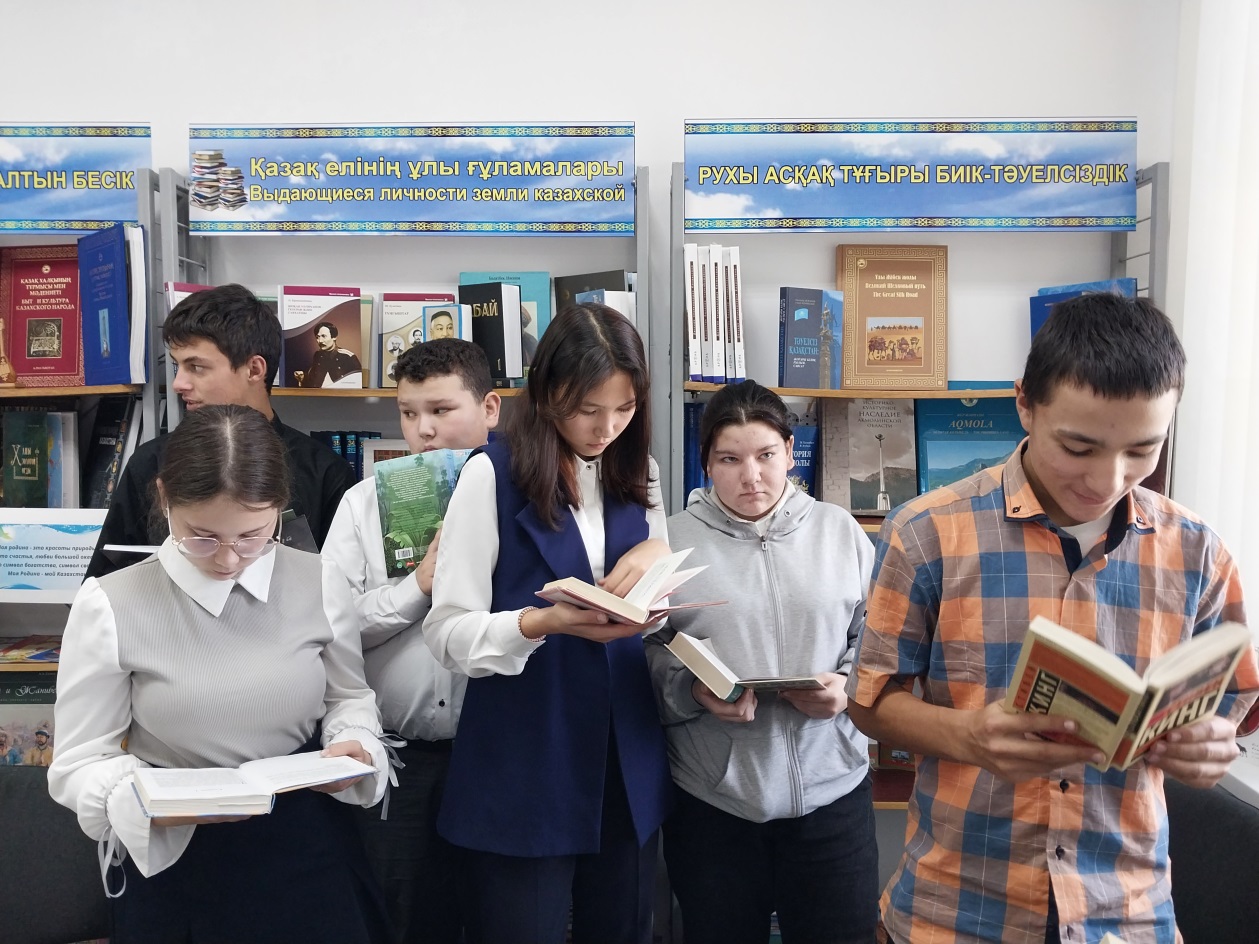 Психологическая служба:Всего прибыло 9 учеников – 8 классов и 11 учеников - 9 класса. В течение всего дистанционного пребывания детей на уроках в КГУ «Общеобразовательная школа № 1 им. П. Исакова», за учащимися велось наблюдение психолога, были проведены беседы, также проводилось  диагностическое исследование и коррекционная работа, направленная на улучшение психического состояния.В ходе наблюдения и бесед, не было выявлено тревожности и трудностей в обучении дистанционно, дети без труда адаптируются к новому виду обучения.В качестве диагностического исследования была использована проективная методика «Человек под дождём», которая ориентирована на  выявление возможностей адаптации каждого подростка к новым условиям. Анализируя рисунки, был сделан вывод, что все дети с легкостью смогли настроиться на новый вид обучения. Также учащимся была предложена раскраска  «Драконовы ключи», которая была направлена на гармонизацию психического состояния, улучшение взаимоотношений и на развитие коммуникативных навыков. Таким образом, процесс адаптации прошел успешно, трудностей у данных подростков во взаимоотношениях с педагогами выявлено не было.Подготовила педагог-психолог: Нурманова А. К.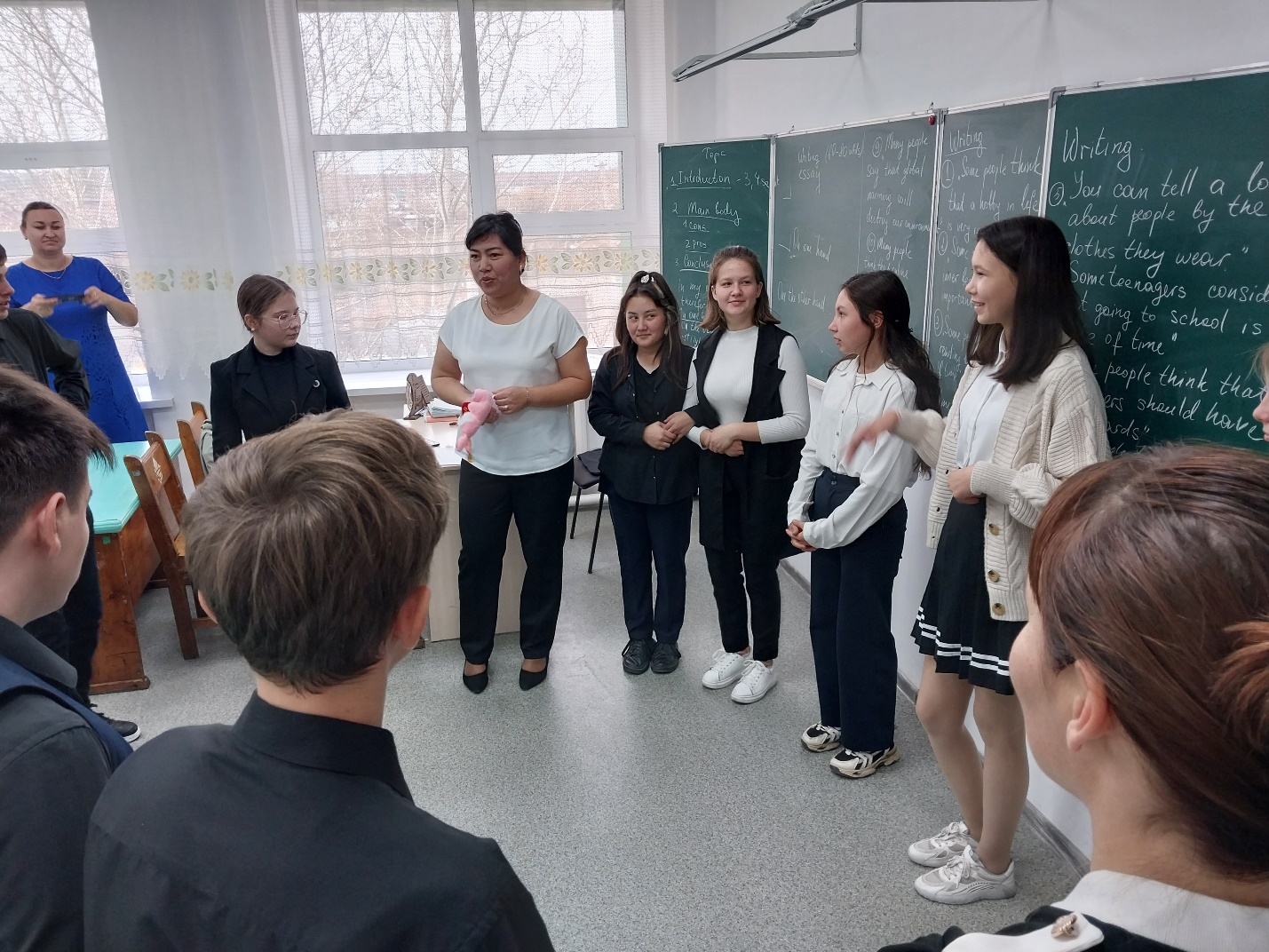 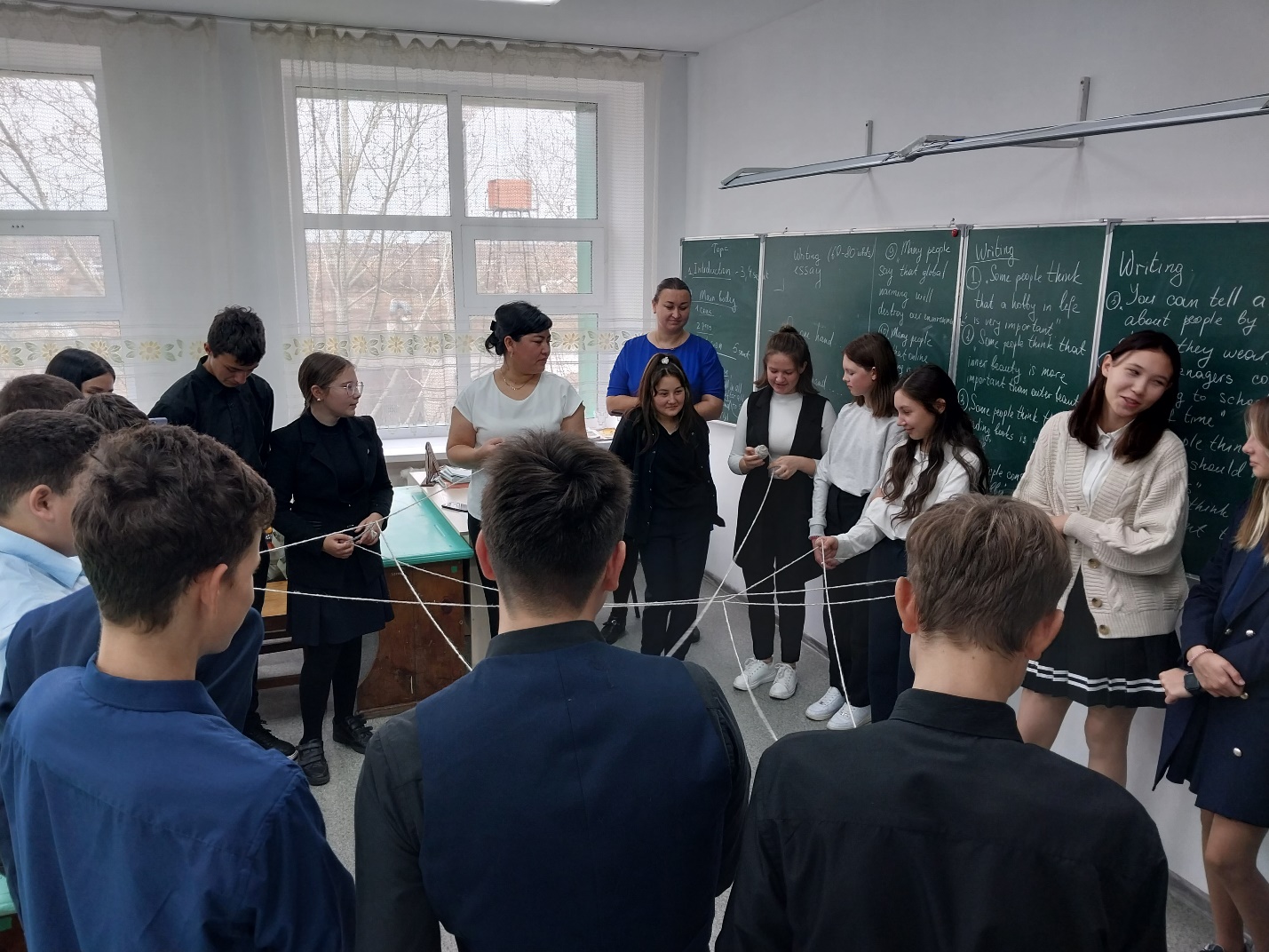 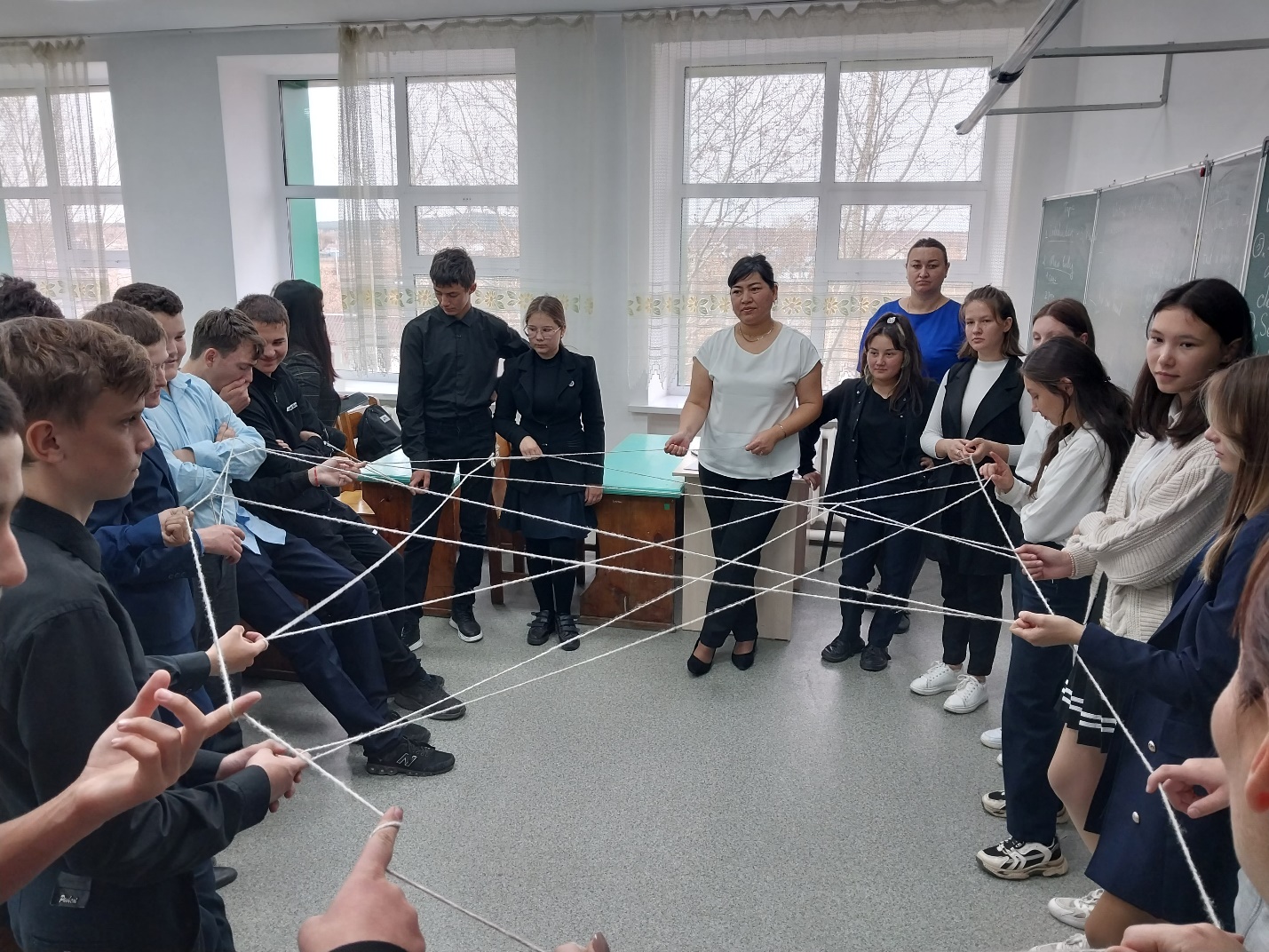 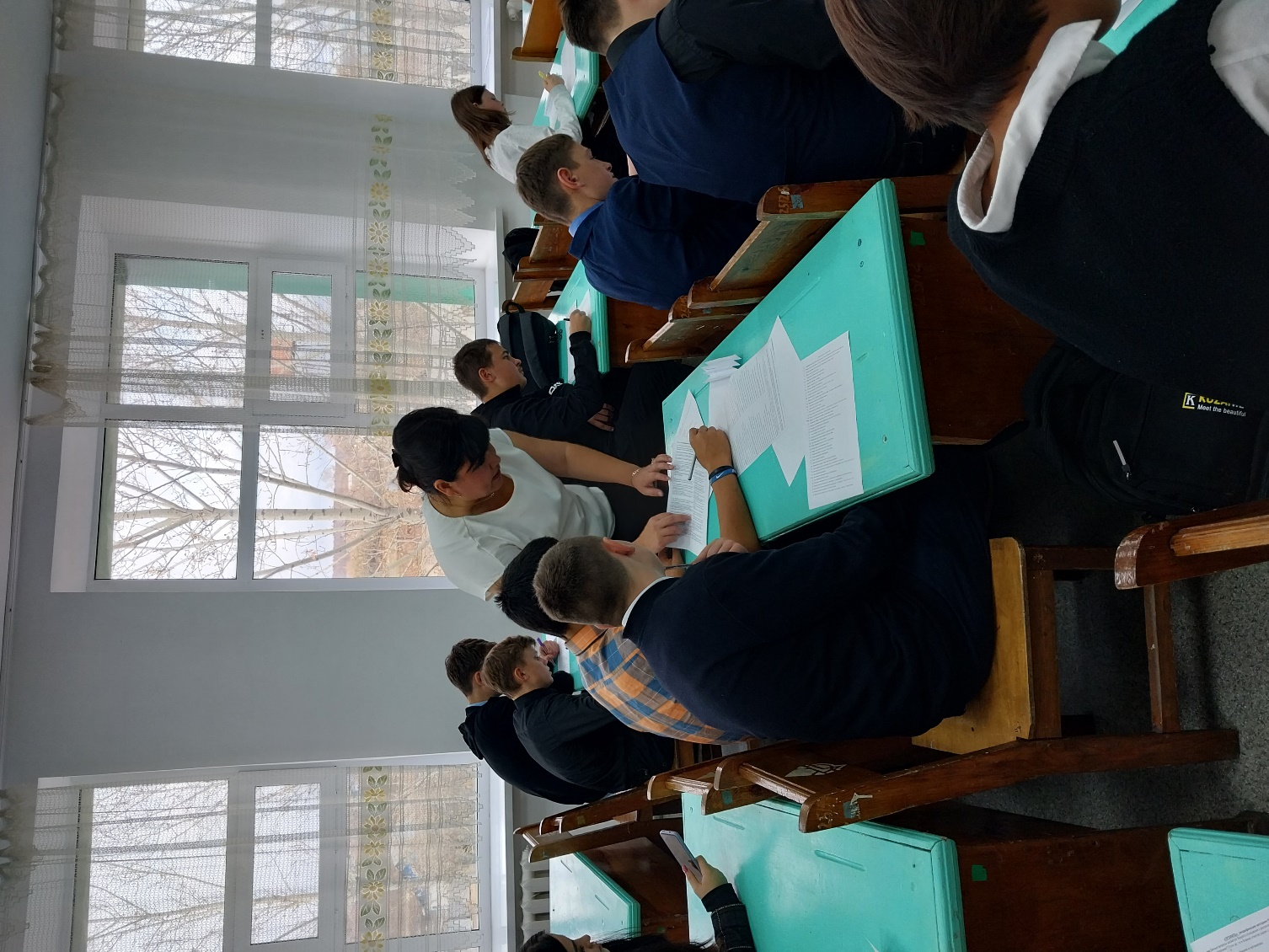 № п/пФИО учащегосяклассклассный руководительоткуда прибыли1Алимжанов Алтынбек Алматович8 "а"Зинченко Н.М.ОШ с. Талкара2Корнеева Татьяна Алексеевна8 "а"Зинченко Н.М.ОШ с. Талкара3Рыбкин Антон Викторович8 "а"Зинченко Н.М.ОШ с. Талкара4Раджабова Эвелина Эльдаровна8 "б"Тукенова Б.К.ОШ им. Мичурина5Мергембаева Дильназ Ержановна8 "б"Тукенова Б.К.ОШ им. Мичурина6Мухаметжанова Амина Искандеровна8 "б"Тукенова Б.К.ОШ им. Мичурина7Корн Сергей Юрьевич8 "в"Смагулова З.К.ОШ им. Мичурина8Лебедев Тимур Станиславович8 "в"Смагулова З.К.ОШ им. Мичурина9Хузнахметова Ирина Сергеевна8 "в"Смагулова З.К.ОШ им. Мичурина№ п/пФИО учащегосяклассклассный руководительоткуда прибылитьютор1Садовая Юлия Сергеевна9 "а"Ракадыл КумисгулОШ им. МичуринаКагарманов Бекболат Кавказович2Садовой Владимир Алексеевич9 "а"Ракадыл КумисгулОШ им. МичуринаКагарманов Бекболат Кавказович3Ратегова Ульяна Алексеевна9 "а"Ракадыл КумисгулОШ им. МичуринаКагарманов Бекболат Кавказович4Гудеев Станислав Владимирович9 "б"Полынина А.В.ОШ им. МичуринаКагарманов Бекболат Кавказович5Киряк Вадим Алексеевич9 "б"Полынина А.В.ОШ им. МичуринаКагарманов Бекболат Кавказович6Садовой Даниил Владимирович9 "б"Полынина А.В.ОШ им. МичуринаКагарманов Бекболат Кавказович7Альмаханова Амина Мухамеджановна9 "в"Ержанова Г.А.ОШ с. ТалкараУмербаева Аягоз Жанбыршевна8Кириленко Вячеслав Викторович9 "в"Ержанова Г.А.ОШ с. ТалкараУмербаева Аягоз Жанбыршевна9Кириленко Кирилл Александрович9  "в"Ержанова Г.А.ОШ с. ТалкараУмербаева Аягоз Жанбыршевна10Окороков Антон Юрьевич9 "в"Ержанова Г.А.ОШ с. ТалкараУмербаева Аягоз Жанбыршевна11Омирова Венера Казбековна9 "в"Ержанова Г.А.ОШ с. ТалкараУмербаева Аягоз Жанбыршевна